MentoringkommissionKurzprotokoll: 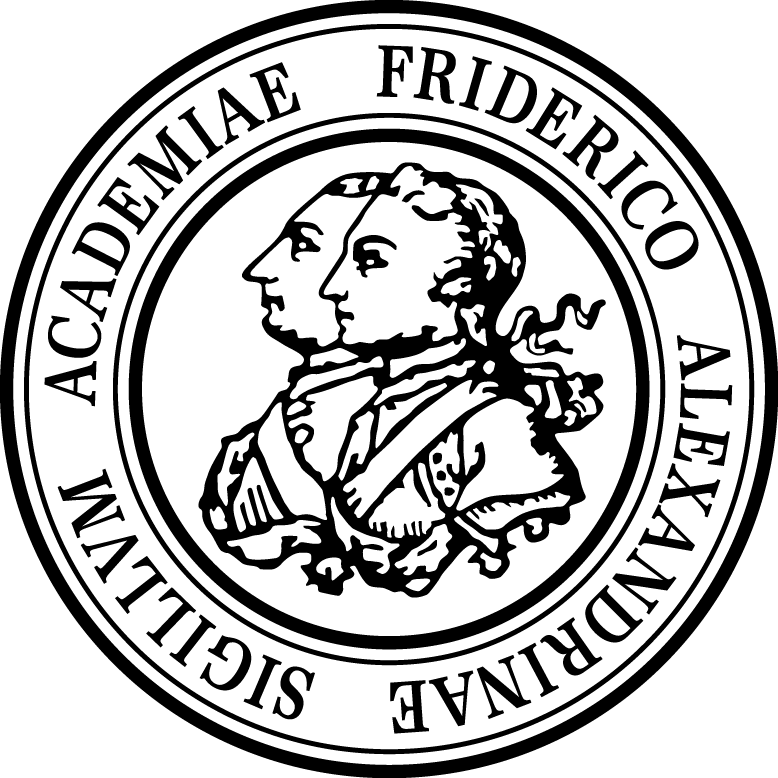 Die laufenden Anforderungen (Ausbildungsmodule) wurden erfüllt:   ja         neinHinweise:____________________________________________________________________________________Datum				Unterschrift des Clinician Scientist____________________________________________________________________________________Datum			Unterschrift des Mentors 1	Unterschrift des Mentors 2Clinician Scientist:VornameClinician Scientist:NachnameDatum des Gespräches:     /     /     Titel des Forschungsvorhabens:Mentor 1:  (Name und Institut)Mentor 2:  (Name und Institut)